CАНКТ-ПЕТЕРБУРГСКИЙ НАЦИОНАЛЬНЫЙ ИССЛЕДОВАТЕЛЬСКИЙ УНИВЕРСИТЕТ ИНФОРМАЦИОННЫХ ТЕХНОЛОГИЙ, МЕХАНИКИ И ОПТИКИЛабораторная работа по выч.математике №5«Приближение функции»Выполнил: Припадчев Артёмгруппа 2125Проверил: Шипилов П.А.2013 г.Задание: составить программу, выполняющую приближение сложной функции с помощью интерполяционного полинома Лагранжа. В этой постановке узлы интерполяции определяются как корни полинома Чебышева.ОписаниеИнтерполяцио́нный многочле́н Лагра́нжа — многочлен минимальной степени, принимающий данные значения в данном наборе точек. Для  пар чисел , где все  различны, существует единственный многочлен  степени не более , для которого .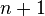 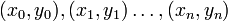 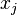 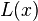 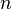 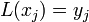 В простейшем случае () — это линейный многочлен, график которого — прямая, проходящая через две заданные точки.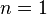 Лагранж предложил способ вычисления таких многочленов: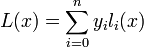 где базисные полиномы определяются по формуле: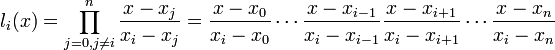  обладают следующими свойствами: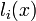 являются многочленами степени 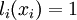  при 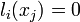 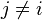 Отсюда следует, что , как линейная комбинация , может иметь степень не больше , и , что и требовалось доказать.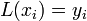 Заметим также, что для некоторых функций f(x), определенных на отрезке xО [a,b], интерполяционный многочлен Pn(x) построенный по значениям f(xi) в равноотстоящих узлахxi=a+ih, x0=a, xn=b, h=(b-a)/n с ростом числа узлов n, вовсе не будет иметь убывающую погрешность интерполирования. Это обусловлено тем, что равноотстоящие узлы не являются лучшими с точки зрения уменьшения погрешности интерполирования. Если имеется возможность выбора узлов интерполирования, то их следует выбирать так, чтобы обеспечить минимум погрешности интерполяции min|Rn(x)|. Такому требованию на отрезке [-1,1] удовлетворяют узлы полиномов Чебышева 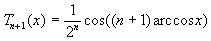 вычисляемые по формуле  k=0,1,2,...,n.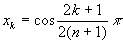 В случае произвольного отрезка [a,b] узлы интерполяции вычисляют по формуламk=0,1,2,...,n.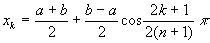 Интерполяционный полином построенный по таким узлам является алгебраическим полиномом наилучшего приближения.Код программыpublic enum InterpolationType    {        Equidistant,        Optimal    }    public class PolynomialInterpolation    {        private void NodesInitialisation(int countofnodes, InterpolationType _type)        {            _nodes = new double[countofnodes];            switch (_type)            {                case InterpolationType.Equidistant:                    for (int i = 0; i < countofnodes; i++)                    {                        _nodes[i] = a + i * (b - a) / (countofnodes - 1);                    }                    break;                case InterpolationType.Optimal:                    for (int k = 0; k < countofnodes; k++)                    {                        _nodes[k] = Math.Cos(Math.PI * (2 * k + 1) / (2 * countofnodes)) * (b - a) / 2 + (b + a) / 2;                    }                    break;            }        }        private PolynomialInterpolation(double a, double b, int n, InterpolationType type)        {            this.a = a;            this.b = b;            NodesInitialisation(n, type);        }        public PolynomialInterpolation(double a, double b, int n, InterpolationType type, MainWindow.Calc f)            : this(a, b, n, type)        {            _sourcefunction = f;            _values = new double[_nodes.Length];            for (int i = 0; i < _nodes.Length; i++)            {                _values[i] = _sourcefunction(_nodes[i]);            }        }        public PolynomialInterpolation(double a, double b, int n, InterpolationType type, double[] values)            : this(a, b, n, type)        {            _values = values;        }        public double[] Nodes        {            get            {                return _nodes;            }        }        public double LagrangePolynomial(double x)        {            double sum = 0;            if (_sourcefunction != null)            {                for (int i = 0; i < _nodes.Length; i++)                {                    sum += _sourcefunction(_nodes[i]) * BasisPolynomial(i, x);                }            }            else            {                for (int i = 0; i < _values.Length; i++)                {                    sum += _values[i] * BasisPolynomial(i, x);                }            }            return sum;        }        public double BasisPolynomial(int k, double x)        {            double result = 1;            for (int i = 0; i < _nodes.Length; i++)            {                if (i != k)                {                    result *= (x - _nodes[i]) / (_nodes[k] - _nodes[i]);                }            }            return result;        }        public double[] _values;        private MainWindow.Calc _sourcefunction;        public double[] _nodes;        private double a, b;    }Пример работы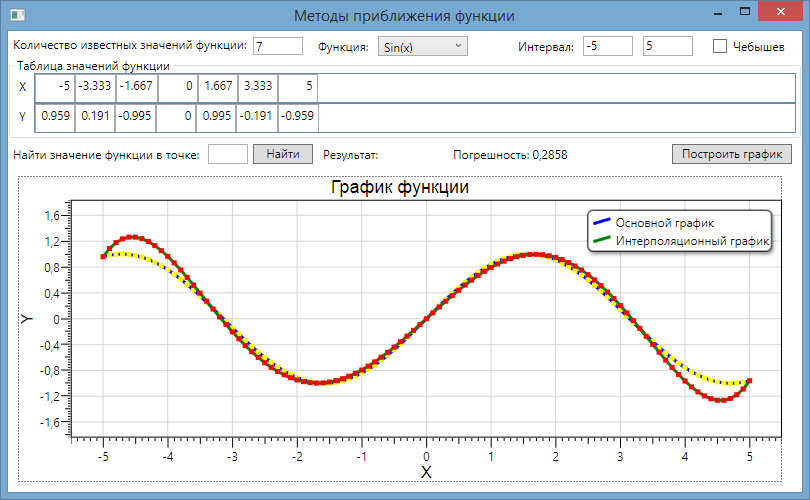 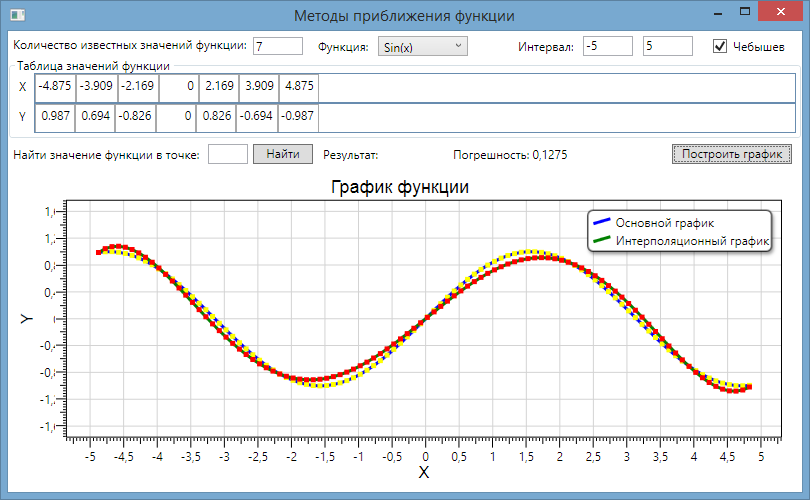 Вывод: в процессе выполнения лабораторной работы была рассмотрена интерполяция функции  полиномом Лагранжа и сделаны следующие выводы:в узлах интерполяции погрешность вычислений равна нулюпри интерполяции выгодно использовать четное число n узлов, симметрично расположенных относительно точки x* (x1, xn)если при увеличении кол-ва известных точек функции не удается обеспечить требуемую точность интерполяции, то целесообразнее не увеличивать n, а уменьшать шаг между соседними узлами, т.е. использовать (если это возможно) таблицу значений yi=fi(x) с меньшим шагом по x. (замеч. данное правило работает и в обратную сторону, т.е. если не удается достичь требуемой точности интерполяции уменьшая шаг, то целесообразнее увеличивать (если это возможно) кол-во известных точек функции)Лучше выбирать не равномерно распределенные узлы интерполяции, а узлы, являющиеся решениями уравнения Чебышева. В результате бОльшее кол-во узлов будет сконцентрировано на концах отрезка интерполирования, на которых обычно и находится самая высокая погрешность.